Мастер класс:   « Использование перфокарт  и  звуковых  рамок  для  развития  речи  детей   с  ОВЗ ».Цель: создание специальных условий и подходов в коррекционной работе с детьми-логопатами для эффективного способа подачи материала и обеспечения успешного освоения коррекционно-образовательных задач детьми посредством игровых  технологий.Работа строится по всем направлениям коррекционного воздействия:
- Дыхательная гимнастика
- Пальчиковый практикум
- Артикуляционная гимнастика
- Автоматизация звуков
- Развитие фонематического слуха
- Формирование слоговой структуры слова
- Совершенствование лексико-грамматических категорий
- Обучение грамоте
- Развитие связной речи 

Звуковые  рамкиЦель: автоматизация поставленного звука в слове, в предложении. Развитие и обогащение словарного запаса. Ориентировка на плоскости и в пространстве. Развитие мелкой и артикуляционной моторики.  Развитие связной, чёткой речи. Развитие  двигательных функций глаз.Автоматизация звуков тяжёлая работа. Зачастую дети не любят ходить на такие занятия. Чтобы внести разнообразие в повседневный труд я придумала игру.Берём листок формата А3, вырезаем внутри прямоугольник. И рисуем на оставшейся части картинки на отрабатываемый звук. У меня на звук С.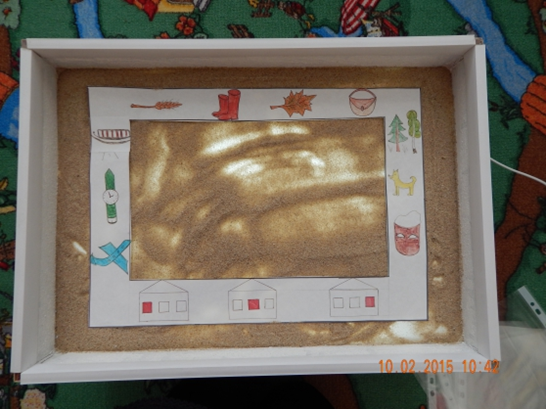 Способы игры:1. Предлагаем ребёнку назвать все картинки по порядку;2. Поиграем в "Жадину" - называем все картинки моя собака, мои санки. мой колос, мои часы, мой лес и т. д.3. Называем все картинки ласково: мои часики, мой колосок, мой самолётик, мой листочек, моя сумочка и т. д.4. Давай скажем чего не стало - засыпаем песком картинки по очереди и называем: нет сапог, нет листика, нет сумки нет маски, нет собаки и т. д.5. Подбери и назови как можно больше однокоренных слов к слову сапоги- сапожки, сапожник, сапожный, сапожок и т. д.6. Назови слова где звук  С  находится в начале слова, в середине слова, в конце слова.7. Назови слова, где 2 слога и  нарисуй столько чёрточек, сколько слогов в слове, потом три слога, один слог.8. Сосчитай до 5 слово сапоги.9. Придумай предложения с одним словом или двумя словами. Составь и нарисуй на песке схему предложенияПодготовка к обучению грамоте с помощью перфокартЦель: Закрепить графический образ букв. Закреплять навык чтения слогов и слов. Закреплять умения составлять предложения по опорным словам. Развивать фонематическое восприятие. Развивать память и внимание. Развивать словесно-логическое мышление у детей, рассуждать, делать выводы. Развивать умение ориентироваться в пространстве. Развивать связную речь.  Берём перфокарты с буквами. Предлагаем ребёнку засыпать рисунок. Потом убираем  карточку и  на стекле остается песочек в виде точек, соединяем пальчиком оставшийся песочек. Получается буква. Ребёнок придумывает слова на этот звук. По желанию может и нарисовать на песке эти предметы. В конце подводится итог: буквы мы пишем и видим, а звуки слышим и произносим.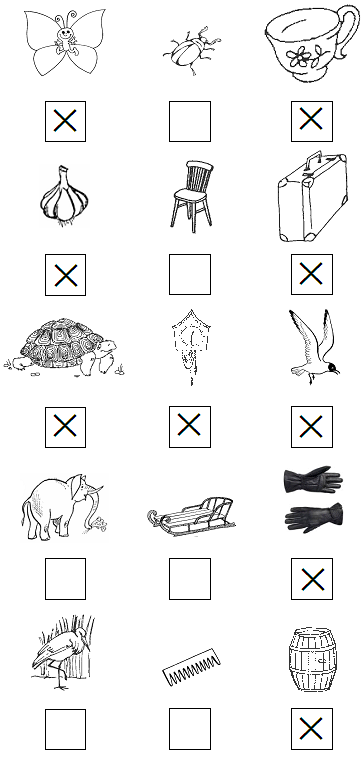 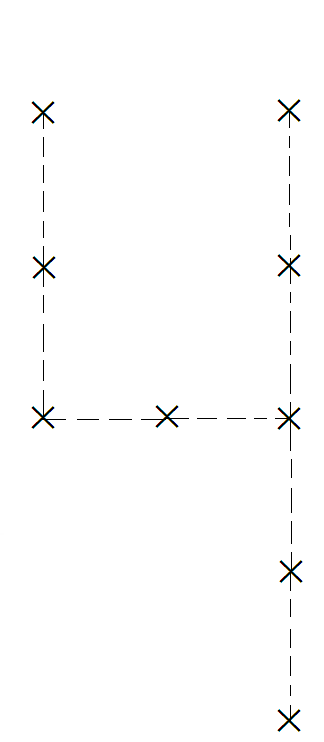 Звуковой анализ слова. На песке чертить схемы слов и предложений разной степени сложности.
Обучение чтению и печатанию букв. Упражнения на сыром песке типа «Исправь ошибку», «Добавь деталь», «Прочитай», «Допечатай первую (последнюю) букву слова»; Звуко-буквенный анализ слов различной сложности
Развитие связной речи
Найди и опиши игрушку. Ребёнок составляет описательный рассказ о найденной в песке игрушке (животные, предметы, герои сказок).
Две игрушки. Ребёнок составляет описательный сравнительный рассказ о найденных в песке игрушках. 
Нарисуй и расскажи. Ребёнок рисует на песке и составляет рассказ (повествовательный, творческий, с проблемным сюжетом).
Покажи сказку. Ребёнок составляет рассказ (повествовательный, творческий, с проблемным сюжетом ) по демонстрации своих (или логопеда) действий, используя мелкие игрушки, предметы.   Логопедические игры с песком считаю очень эффективным и современным решением в коррекционно-образовательной работе логопеда детского сада. Они вызывают положительные эмоции у детей, помогают раскрывать каждого ребёнка индивидуально. Удачно сочетаясь с другими видами коррекционной деятельности, такие игры позволяют осуществлять интеграцию в процессе обучения и развития. 
У детей отмечается положительная динамика в процессе автоматизации корригирующих звуков. Так же отмечается расширение словарного запаса и умение более свободно использовать грамматические обороты языка. Дети более раскрепощены и непосредственны в общении. Перенос традиционных занятий в песочницу даёт большой воспитательный и образовательный эффект, нежели стандартные формы обучения, так как реализует главный вид деятельности дошкольников – игровой.